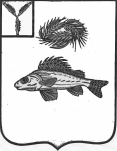 СОВЕТМУНИЦИПАЛЬНОГО ОБРАЗОВАНИЯ ГОРОД ЕРШОВЕРШОВСКОГО МУНИЦИПАЛЬНОГО РАЙОНАСАРАТОВСКОЙ ОБЛАСТИ(ЧЕТВЕРТОГО СОЗЫВА)РЕШЕНИЕот   29 марта   2021 года  № 34-217О выдвижении  кандидатур  в  резерв   состава участковых           избирательных       комиссий Руководствуясь  частью 4 статьи 27 Федерального закона от 12.06.2002 № 67-ФЗ «Об основных гарантиях избирательных прав и права на участие в референдуме граждан Российской Федерации», Совет муниципального образования РЕШИЛ:1. Рекомендовать территориальной избирательной комиссии Ершовского муниципального района Саратовской области, зачислить в резерв состава участковых избирательных комиссий № 875 и № 878 кандидатуры согласно приложению:2. Направить настоящее решение в территориальную избирательную комиссию Ершовского муниципального района Саратовской области. 3. Настоящее решение вступает в законную силу со дня его официального опубликования.Глава  муниципального образования                                                    А.А.Тихов                                                                                   Приложение                                                                                                 к решению Совета МО г. Ершов                                                                                                 от «29» марта 2021 года №34-217Рекомендации по выдвижению кандидатур для зачисления в резерв состав участковых избирательных комиссий №№  УИКФИОобразованиеДолжность, место работы1.875Осина Елена ВладимировнавысшееУчитель МОУ «СОШ №2 г. Ершова   Саратовской области им. Героя Советского Союза Зуева М.А»;2.878Проценко Марина АндреевнавысшееСекретарь антитеррористической комиссии администрации Ершовского муниципального района